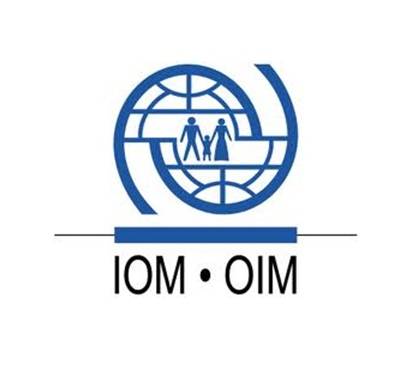 Non-food items and emergency shelter cluster guidelines on post-distribution monitoring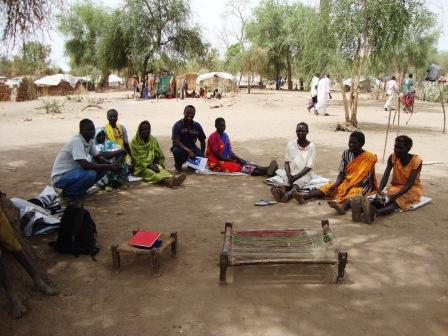 July 2012Version 1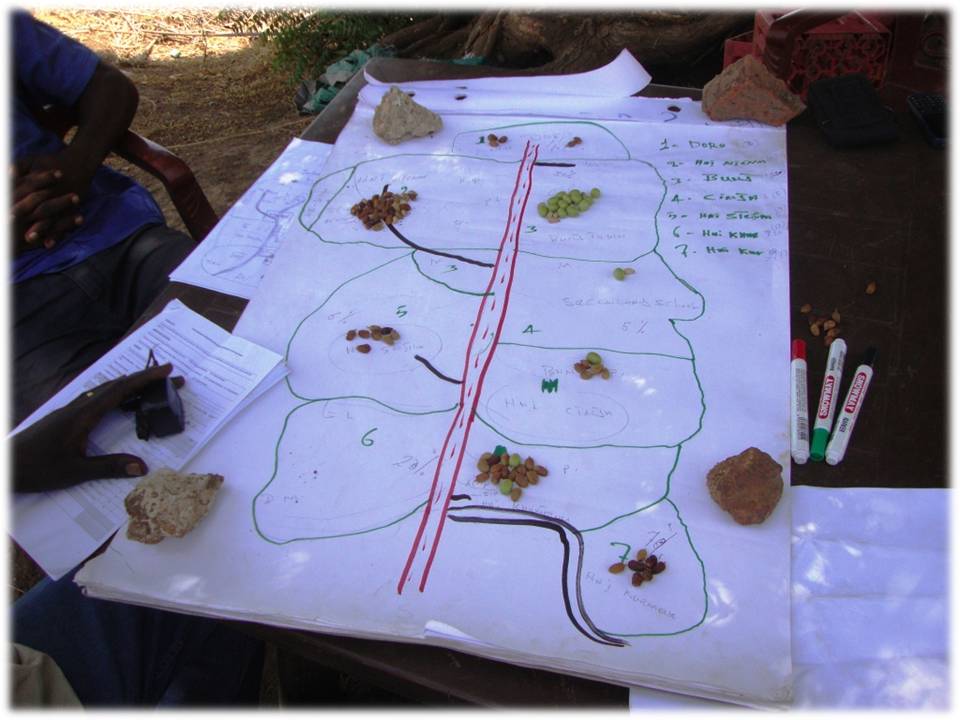 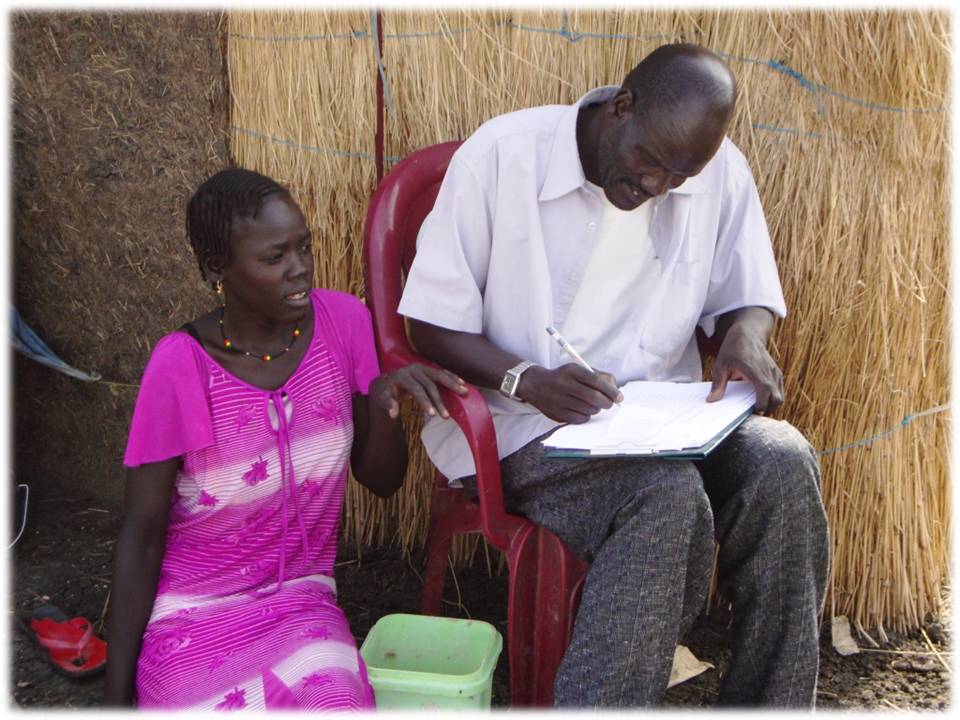 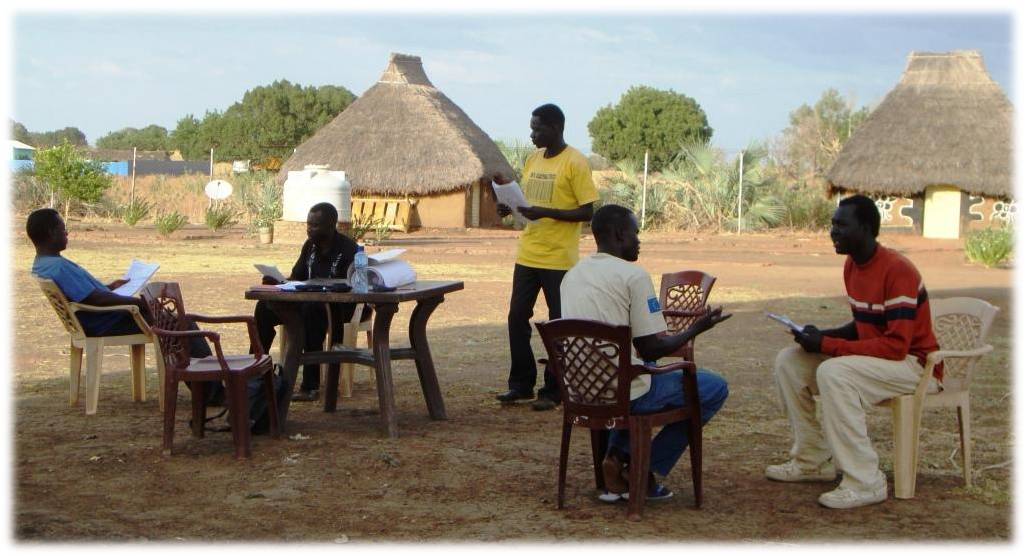 AcronymsALNAP		Active Learning Network for Accountability and PerformanceES		Emergency ShelterFGD		Focus group discussionIDP		Internally displaced personIOM		International Organization for MigrationKII		Key informant interviewM&E		Monitoring and evaluationNFI		Non-food itemNGO		Non-governmental organizationOECD-DAC	Organization for Economic Cooperation and Development – Development Assistance CommitteePDM		Post-distribution monitoringRRC		South Sudan Relief and Rehabilitation CommissionUN		United NationsOutline of the PDM processIntroductionThe non-food items and emergency shelter (NFI&ES) cluster in South Sudan provides life-saving assistance to internally displaced persons (IDPs), returnees and refugees caught up in disasters around the country. However, there remain many challenges to ensure that this assistance is delivered in the most effective manner, in a way that best meets the needs of affected people. This makes monitoring and evaluation (M&E) an essential aspect of the cluster’s work. Without strong systems of accountability and learning in place, combined with a desire to strengthen working practices and put disaster-affected people at the centre of programming, the cluster’s work will not succeed. Post-distribution monitoring (PDM) is one M&E tool that is used by cluster partners to strengthen performance. By shining a light over the work of organizations working under the banner of the cluster, PDMs provide an opportunity to evaluate interventions in an impartial and independent way so organizations can be held accountable for their actions and lessons can be learned from their mistakes.  Until now, however, no guideline on how to conduct PDMs in South Sudan has existed. This has meant, for example, that PDMs have produced recommendations that have been difficult to trust, with the result they have not turned learning into improved performance. PDM recommendations will only feed into improved performance if they can be trusted. This will only happen where transparent and consistent data collection methodologies are laid out in clear guidelines. The following guidelines therefore address this gap by explaining what is expected of both standard and mini PDMs.While they cover all of the topics necessary to conduct a good quality PDM, they should not however be seen as a comprehensive M&E guide. Rather, prior M&E knowledge and experience is assumed and further reading may be necessary where guidance provided is insufficient. What is a PDM?Given the variation in what has been considered post-distribution monitoring of NFI&ES interventions in South Sudan, it is first important to provide some clarity. Post-distribution monitoring (PDM) can be defined in different ways. For the purposes of the NFI&ES cluster in South Sudan, PDM is the process of evaluating an NFI and/or ES intervention after it has finished, to improve interventions in the future. It can take two different forms; standard PDM and mini-PDM. Why carry out a PDM?For accountability: to render the quality of NFI/ES projects accountable (to beneficiaries, partners and donors)‘We hold ourselves accountable to both those we seek to assist and those from whom we accept resources’In order to assess whether the cluster is doing its job of providing life-saving emergency assistance to disaster-affected people, it cannot rely on activity based monitoring data alone. Knowing how many kits were distributed to which type of beneficiary in which location, while useful, tells us very little about the actual quality of the intervention. Did these beneficiaries need NFI kits? How was it decided to distribute only to this group of people and not to others? Did the distribution cause riots because those that did not receive were not told about the targeting criteria?Post-distribution monitoring recognizes that there is more to good performance than the fact that a distribution has been done. The indicators set out in this guideline should complement those that already exist, forming part of the cluster’s M&E plan. The performance of individual interventions, as well as that of the cluster as a whole, can then be measured. It is intended that performance is then made known to all partners in the cluster’s monthly report.For learning: to feed learning into NFI/ES cluster policy and practice‘The performance of humanitarian agencies is continually examined and communicated to stakeholders; projects are adapted in response to performance.’‘The organization learns from experience to continually improve its performance.’Yet PDM is also a tool for learning and continuous improvement that acknowledges that there are common lessons to be learnt by NFI&ES partners. Mistakes should not be repeated, while good practice should highlighted for others to replicate. For example, the more is known about beneficiaries’ preferences for NFI items the easier it is to make decisions concerning what items should be distributed and in what quantities.When to carry out a PDM?Post-distribution monitoring should be carried out within a timeframe after the distribution has taken place that allows for:the beneficiaries of the distribution to be located the beneficiaries of the distribution to be able to recall the events surrounding the distributionthe beneficiaries of the distribution to have had the opportunity to use the items they receivedan independent and impartial PDM team (led by a representative from an organization not involved in the distribution and composed of staff that did not take part in the distribution) to travel to the locationThis usually means that PDM is carried out between 2 weeks and 4 months of the distribution.What type of PDM?There are two types of post-distribution monitoring; standard PDM and mini PDM. Deciding which to use depends on various factors, including resources, time and personnel available, how strong an evaluation is required, whether gaining indicators is important, and specific donor requirements (see table below).There are many similarities between the design of the standard and mini PDMs, but the main difference is that mini PDMs do not require household or market surveys to be conducted, thereby significantly reducing the workload. However, because they are not grounded on a representative sample of beneficiary feedback, their findings and recommendations carry less weight.The indicator flow charts in Annex 1 show which indicators require a household survey (in orange). These are quantitative indicators that can be compared using confidence intervals across different standard PDM, as long as simple random sampling is use. They also show which indicators do not require a household survey and can therefore be collected using mini PDMs. (Note: This list of indicators should not be considered exhaustive. Instead it should be seen as a useful guide for structuring a PDM.Comparing standard and mini PDMs:How to do a PDM?Setting the questionsSetting the questions the PDM will answer is an essential first step in its design and plan. What questions will be asked will depend on the demands, whether formalized or not, of the project’s various stakeholders including, for example, beneficiaries, partners, state focal points and donors. The overarching questions below are based on the OECD-DAC definitions of appropriateness, effectiveness and coverage . To answer these questions, additional ones must be posed to capture certain indicators. For further information, see Annexes 2 and 3.Among these indicators there are 6 ‘core indicators’ that should be considered essential to capture. Apart from B3, these require a household questionnaire to be administered.Core standard PDM indicatorsThe PDM teamFirstly, the PDM team has a PDM leader. This person must have strong M&E and leadership skills, and must not have been involved in the intervention that took place (assessment through to distribution). His/her responsibilities include:Providing overall leadership and guidance for the entire PDM processManaging logistics and financeManaging human resources, including establishing the PDM team and recruiting local interpreters where necessaryTraining PDM team members and interpreters on data collection and (for standard PDM) samplingManaging data collection and (for standard PDM) samplingLeading data analysis and report writingAdvocating for recommendations to be adopted into policy and practice Secondly, it has PDM team members. These are NGO and/or UN agency staff members. They must not be recruited locally for the purpose of the PDM. (Experience has shown that the quality of post-distribution monitoring is significantly dependant on the capacity of the PDM team members. Local people do not have the skills or experience to be PDM team members). Their responsibilities include:Attending the full PDM training and (for standard PDM) pre-testing stageCollecting data from beneficiaries, through focus group discussions, key informant interviews, and (for standard PDM) household questionnairesInterpreting responsibilities where necessaryManaging logistics where necessaryLastly, where necessary, the PDM team may also have interpreters. This can be necessary where the local language is not the same as the language of the PDM team members. Interpreters can be hired at the state or county level, but must go through a recruitment process to be part of the PDM team. Their responsibilities include:Attending the full PDM training and (for standard PDM) pre-testing stageInterpreting during the focus group discussions, key informant interviews and (for standard PDM) household questionnaire and market survey stagesProviding local knowledge of the community and location  Training and pre-testingThe training and (for standard PDM) household questionnaire pre-testing stage of the PDM should not be overlooked as it is essential for the PDM to produce reliable and trustworthy results and recommendations. This is the time where the PDM leader familiarizes the PDM team with the processes and techniques that will be used during the data collection stage, as well as (for standard PDM) carries out the pre-testing of the questionnaire. It should take around half a day for mini PDMs and at least 2 days for standard PDMs. The contents and structure of the training should vary depending on the group. However, in general the follow topics should be covered:Understanding the purpose of PDMsUnderstanding how to collect good quality data – introductions, informed consent, confidentiality, bias - and (for standard PDMs) applying protocols for administering questionnairesSampling procedures and the use of paper and mobile phone based data questionnaires (for standard PDMs)Understanding the roles and responsibilities of enumerators and interpretersUnderstanding the content of the paper and mobile phone based questionnaire (for standard PDMs)Practising the questionnaire using role plays in English and local languages (for standard PDMs)Pre-testing the questionnaire among the target population (for standard PDMs)Data collection methodsDesk review (standard and mini PDMs) The desk review gathers all key documentation relating to the intervention with a view to gaining an overview and capturing certain indicators (see Annex 2). Key documents include; inter-agency assessment reports, NFI&ES needs assessment reports, registration/verification reports and/or lists, and distribution reports.Household questionnaires (standard PDMs) Steps to be taken:Identify circumstances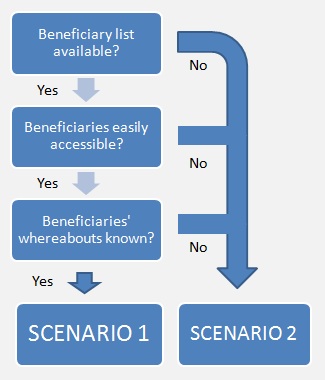 The scenario (1 or 2) being faced determines the type of sampling possible for a standard PDM.SCENARIO 1:Choose the sampling typeUse simple random sampling.. Define the sampling unitThe sampling unit is the beneficiary household, represented by the beneficiary recorded on the list. As the beneficiary is on the list, he or she received assistance during a particular distribution that took place in a given location, at a certain time. Define the sampling frameThe sampling frame is the list of all beneficiaries contained on the beneficiary list.Determine the required sample sizeBefore individual recipients are randomly selected from the list it is first necessary to determine the sample size. The required sample size depends on how accurate indicators need to be. For the purposes of PDMs, it is acceptable to use a 90% confidence level with +/-10% confidence intervals. The required sample size can then be obtained either by using the sample size calculators below, or by using the standard formula (see Annex 5).Macorr Research solutions online sample size calculator (click to follow link)Raosoft sample size calculator (click to follow link)Examples of required sample sizes are indicated in the box below (For more information, see Annex 5):Randomly select the respondentsTo randomly select the respondents from the list, make a sampling interval base on the required sample size and select the first respondent using the Excel RAND function. This should ideally be done before getting to the field.Locate the respondents and administer the questionnaireUse community leaders to locate the selected respondents. Interviews must take place at the respondent’s tuckel. This is important particularly for verifying respondents’ answers on the items received, as well as allowing for privacy when administering the questionnaires.SCENARIO 2: Choose the sampling typeUse non-probability sampling. Define the sampling unitThe sampling unit is the beneficiary household, as represented by a head of household / equivalent.  Define the sampling frameThe sampling frame is all of the beneficiary households from the given distribution, contingent on their accessibility. Determine the required sample sizeFor the purposes of standard PDMs, the required sample size is the same as for simple random sampling (see Annex 5)Select the respondentsTo reduce bias in the selecting of household respondents proportional quota sampling should be used: Draft a map of all the locations where the beneficiaries are thought to be located. (This requires the involvement of local people, including RRC and interpreters hired that have good local knowledge).Gain an estimate (again using local knowledge) of the likely whereabouts of the population of households that received assistance. Use proportional piling to understand what proportion of the households that received assistance is living in which bomas / sub-bomas. 100 stones (or equivalent) are collected. The RRC representatives, along with the interpreters with local knowledge, then place the stones in the locations in proportion to the estimated number of beneficiary households. See the illustration below: Then the geographical distribution of households to be sampled can be decided upon, on the basis of the required sample size. For example, if there were 1000 household beneficiaries (making the required sample size 77) and there were three locations where an estimated 10%, 40% and 50% respectively of the beneficiary population were said to be living, sampling would take place as follows:However, should these targets turn out to be unrealistic, and there are in reality more beneficiaries in some locations than anticipated, the number of respondents can change. As such, these targets should be taken only as guides for planning. Locate the respondents and administer the questionnaireOnce the locations and target sample sizes have been decided, enumerators should use snowball sampling to reach the required sample size. In other words, after one household that meets the targeting criteria has been interviewed, another household that also meets the criteria can be found with the aid of the first household. This can usually be verified by asking the respondent for the token she received. If the token is not available then the enumerator must be very sure that the respondent meets the criteria.  Paper and Smart phone based questionnairesThere are two ways of collecting quantitative data using the household questionnaires; paper based questionnaires and Smart phone based questionnaires. The pros and cons of each include:Paper-based household questionnairesSmart phone-based questionnairesThe NFI&ES cluster owns several Smart phones (Huawei Ideos) that use the Android 2.2 Operating System. If the PDM leader would like to make use of these phones for data collection they can be loaned from IOM. For more information on the recommended software for data collection, as well as the relevant downloads, see: Dooblo SurveyToGo (click to follow link)Focus group discussions (mini and standard PDM)Summary of PDM focus group discussion:The purpose of the focus group discussions is to collect qualitative data that will help answer the particular questions set by the PDM in the areas of appropriateness, effectiveness and coverage. They are intended to triangulate data collected by other means as well as to provide beneficiaries and non-beneficiaries alike with the opportunity to raise topics that most concern them. They are supposed to be semi-structured in the sense that the discussions are structured around set questions and topics but are flexible enough for alternative feedback to be raised.Focus group discussions are to be composed of groups of people that share certain characteristics and are intended to generate open and honest discussions especially where these would not otherwise be possible, for example due to the presence of community leaders, elders, husbands, wives or children. PDM focus group discussions are usually in the following groups; beneficiary women, non-beneficiary women, beneficiary men, non-beneficiary men, beneficiary children, non-beneficiary children. They should be made up of between 6 and 12 people. In other words, not so small that there is too little discussion or too few perspectives, nor too large that only the talkative, loud and confident feel able to air their views.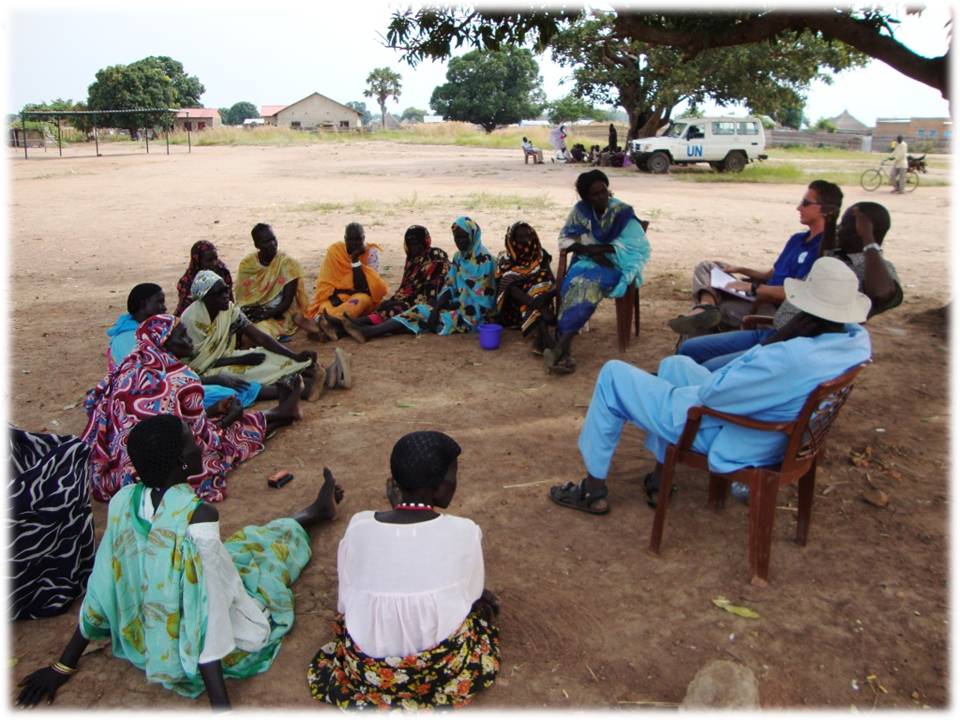 Just as the criteria for respondent selection must be rigorously applied when carrying out household questionnaires, so too must the eligibility criteria  for attending a focus group discussion. To begin a focus group discussion, a community leader must be instructed to gather together 6-12 individuals that meet the given targeting criteria. For example, ‘women who themselves received an NFI kit by IOM on 1st December last year’. Once the potential focus group discussion participants are gathered together, the FGD leader must carry out brief individual interviews to make sure that the person does in reality meet the criteria. If the person fails to meet the criteria, their attendance at the FGD must be politely declined. While the FGD is taking place, the leader must ensure that only those that met the criteria are present. All others, including children (apart from infants if alternative carers cannot be found) must leave to ensure the discussion only represents the desired target group, to ensure confidentiality and to minimize bias.  If interpreters are required for the FGD leader to communicate, their role must be made very clear from the outset. The interpreter should only interpret and not add his or her own views. To help the interpreter, he or she should be given a briefing on the likely contents of the FGD in advance, as well as written questions if they would be helpful. Additional tips for carrying out focus group discussions:Introduce yourself; who you are, where you are from, what you have come to do and why. 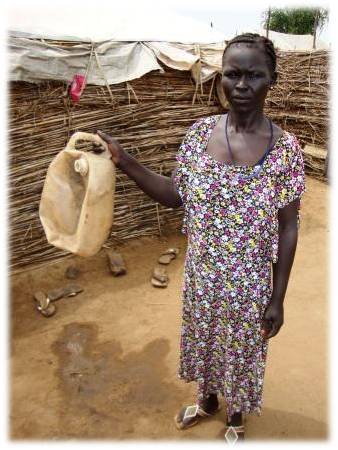 Make it known that this is the participants’ opportunity to raise issues they have not previously been able to raise. Speak clearly and in short sentences for the benefit of the interpreter.Be willing to hear alternative or unusual perspectives.Make notes as you go along. Provide an opportunity at the end for any other questions. Answer questions honestly and do not raise false expectations. Key informant interviews (mini and standard PDM)Key informant interviews are intended to gather important information about the intervention throughout the project cycle to address the questions the PDM seeks to answer.  Key informants include members of the assessment, registration/verification and/or distribution teams, government officials involved in the intervention e.g. RRC director, the Commissioner, the Executive Director, Payam administrators and chiefs, and any other individuals whose roles have been important during the course of the intervention. Market surveys (standard PDM)Market surveys are a fifth element of PDMs, and are carried out if a market is present near the distribution location and if the PDM is taking place within a maximum of two months after the distribution (so that traders are able to accurately recall any changes in price and supply, as well as any additional factors that may have affected them. 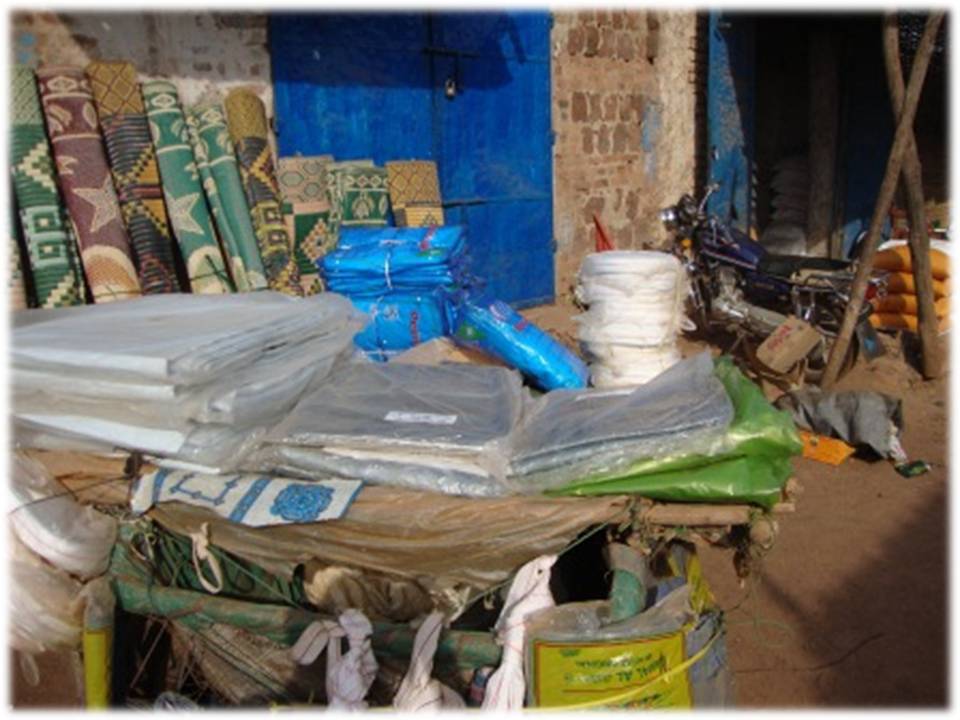 They are done to find out whether the distribution had any negative impact on local market dynamics. They specifically investigate among local traders:whether there had been a fall in the price of the various generic items distributed (the product type, with similar characteristics, inclusive of all brands) in the time since the distribution took place.whether there had been an increase in the supply of the various generic items distributed in the time since the distribution took place. . They collect this quantitative and qualitative data through a questionnaire and direct observations, and usually follow these steps:Identify how many traders are selling the generic items included in the distribution.If there is a sufficient number of traders in the market, pre-test the questionnaire in order to make modifications where necessary and practice protocol.Depending on the number of traders selling the generic items (most likely a small number), approach as many as possible to a) carry out the questionnaire, b) investigate any other non-constant factors that might have affected the supply and/or price of the items.   Data entry and cleaningIf a paper-based questionnaire is used to collect household level quantitative data, training for data entry staff on how to use the database and clean data should be carried out. If, on the other hand, Smart phones have been used for data collection then data entry is automatic, by-passing the need to do manual data entry. Data can be uploaded to an Excel, Access or SPSS file with SurveyToGo.  Data analysis and presenting recommendations Once the qualitative and quantitative data has been collected (and entered and cleaned if using a paper-based questionnaire) it is then possible to identify significant trends and patterns and calculate key indicators within the question areas set during the planning stage. As PDMs use different data collection methods it is possible to triangulate findings between, for example, the results of the household questionnaires and the focus group discussions. Doing this enhances the reliability of findings, making a strong foundation upon which to base recommendations.When drafting recommendations, it is essential that they derive from the findings made. Recommendations should be practical and realistic in light of the context and should keep in mind their target audience. However, recommendations presented in a PDM report must also be presented in relevant meetings, at the state and national level. If recommendations are not discussed in the open, they are unlikely to impact policy and practice. Advocacy and learning lessonsWhile recommendations made in PDM reports must be discussed immediately after their circulation, it is important that they yield fruit in the long-term. As such, the PDM leader and other responsible programme representatives must consider advocacy based on PDM recommendations to be an ongoing task. Only if this is to take place will lessons be learned and practices changed for the better.Annex 1: Indicator flow charts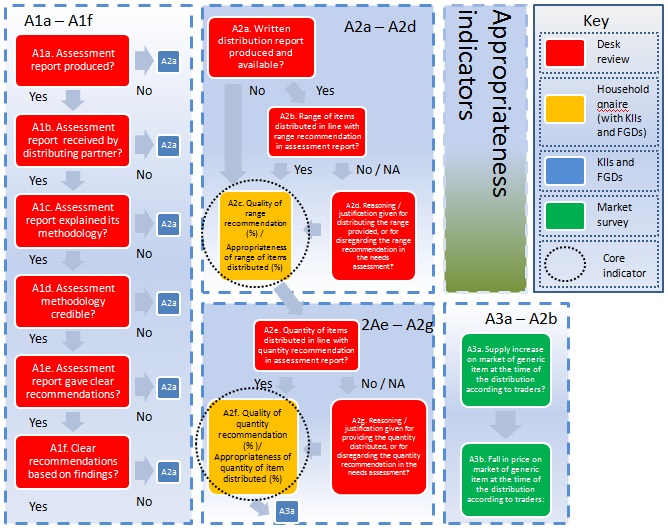 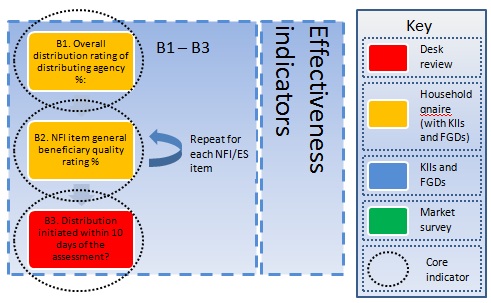 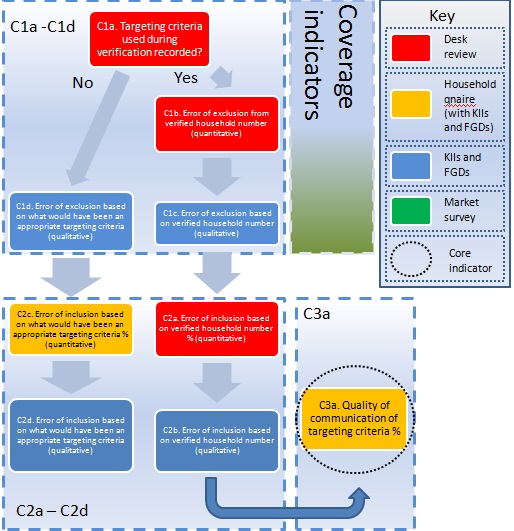 Annex 2: Indicator tablesAnnex 3: PDM Household QuestionnaireAnnex 4: Sample schedule for a standard PDMAnnex 5: Guidance on data collectionHousehold questionnaires The importance of method: The household questionnaires form the backbone of data collection, allowing ‘core’ indicators (as well as additional ones that may be desirable) to be collected. The way they are administered and the sampling procedures that are used in selecting households are essential for generating reliable data. The end result of the data collected from the household questionnaires is a set of indicators that measure, either directly or indirectly, the extent to which the intervention has been appropriate, with good coverage and effective. If probability sampling is used then it is possible to describe the indicators in terms of confidence intervals. This way the quality of different interventions across different locations can be compared. If non-probability sampling is used then comparisons cannot be made in terms of confidence intervals. However, the data can still be valuable on its own. Sample sizeThe required sample size when using simple random sampling can also be obtained by using the following formula:)SCENARIO 2: Choosing the sampling typeWhile doing probability sampling using simple random sampling is preferable, if scenario 2 is encountered then the PDM must use non-probability methods instead. This means that there is not an equal chance of each individual in the sampling frame being selected and so it is not possible to assign a level of scientific confidence to indicators even though the results may be accurate. With non-probability sampling we are therefore not able to compare indicators across different PDMs with scientific confidence. Determining the required sample sizeWith non-probability sampling we cannot produce point estimates with confidence intervals and so there is no black and white rule when deciding upon the sample size. However, for the purposes of standard PDMs, the required sample size should be the same as for when using simple random sampling. For example, if there were 1000 household beneficiaries that received assistance during the distribution, then 64 household recipients should be targeted, plus 20%. The additional 20% on this occasion is not to anticipate selected respondents being absent, but rather to compensate for bias introduced by using non-probability sampling (as well as spoiled questionnaires). Standard PDMMini PDMOverall objectiveTo improve the quality of programming in the NFI/ES clusterTo improve the quality of programming in the NFI/ES clusterObjectivesTo render the quality of NFI/ES projects accountable (to beneficiaries, partners and donors), with the use of household level indicatorsTo feed learning into NFI/ES cluster policy and practiceTo render the quality of NFI/ES projects accountable (to beneficiaries, partners and donors)To feed learning into NFI/ES cluster policy and practiceSpecific objectivesTo evaluate a distribution’s:appropriatenesseffectivenesscoverageTo evaluate a distribution’s:appropriatenesseffectivenesscoverageAdvantagesAllows household level quantitative indicators to be captured to compare interventionsProvides a stronger basis for findings and recommendationsUses more rigorous samplingRequires relatively little time, personnel and resourcesDoes not require PDM leader to be strong in managing questionnaire based household surveysDisadvantagesRequires more time, personnel and resourcesRequires PDM leader to be strong in managing questionnaire based household surveysDoes not allow household level quantitative data to be captured to compare interventionsHousehold level data collected is less representativeWhen2 weeks – 4 months after the distribution2 weeks – 4 months after the distributionPDM team1 PDM leader4≤ PDM team members0-3 Interpreters (depends on language skills of PDM team members)1 PDM leader1≤ PDM team membersInterpreters (depends on language skills of PDM team leader/members)Total field time 2≤ days (depending on logistics etc)Includes half a day for training6≤ days (depending on logistics)Includes 1 day for training 1 and a half days for pre-testingData collection methodsDesk reviewHousehold questionnairesFocus group discussionsKey informant interviewsMarket surveysDesk reviewFocus group discussionsKey informant interviewsTypes of samplingProbability (simple random sampling)Non-probabilityNon-probabilityArea of evaluation Overarching questions to be answeredAppropriateWas the distribution tailored to local needs?EffectivenessTo what extent did the activity achieve its purpose?EffectivenessWas the distribution carried out in a timely manner?CoverageDid the distribution reach major population groups facing life-threatening suffering wherever they were?StepsScenario 1 Scenario 2 Identify circumstancesBeneficiary list availableBeneficiaries easily accessibleThe people’s whereabouts is knownNo beneficiary list available, orBeneficiaries scattered across a large area making accessibility difficultChoose sampling typeProbabilistic: simple random sampling Non-probabilistic: purposive sampling (proportional quota sampling and snowball sampling)Define sampling unitHousehold, as represented by the beneficiaryHousehold, as represented by the beneficiaryDefine sampling frameBeneficiary list from distributionAll beneficiaries accessible in the locationDefine required sample size Depends on number of beneficiaries (see table or calculator)Based on 90%, 10%Depends on number of beneficiaries (see table or calculator)Based on 90%, 10%(Randomly) select the respondentsUse RAND functionMappingLocal knowledgeProportional pilingLocate the respondents and administer the questionnaireAsk chief for assistanceAdminister at the household’s tuckelAsk chief for assistanceAdminister at the household’s tuckelTotal NFI / ES beneficiariesHousehold sample size required (90%, 10%)Sample size increased by  20%Household sample size required if more precision is desired (95%, 10%)Sample size increased by  20%1004149495930056677388500607281977006274841011000647788106LocationEstimated proportion of entire beneficiary population living in location (according to proportional piling exercise)Target sample size for locationBoma A10%8Boma B40%31Boma C50%37TOTAL77ObjectivesTo collect primary data that answer PDM questionsTo triangulate data gained from other sourcesTarget groupsBeneficiary womenBeneficiary menNon-beneficiary womenNon-beneficiary menBeneficiary children (if possible)Non-beneficiary children (if possible)Composition of groups6-12 people meeting the above criteriaArea of evaluation Overarching questions to be answeredSpecific questions to be answeredInformation source(s)Indicator  (Calculation, where appropriate)Target Method requiredQuestion sequenceA.AppropriatenessWas the distribution tailored to local needs?Was an NFI&ES specific (not inter-agency) written needs assessment report produced?Lead assessment agencyAssessment reportA1a. Written NFI&ES specific (not inter-agency) needs assessment report produced?YesDesk reviewYes → ContinueNo  → A2aA.AppropriatenessWas the distribution tailored to local needs?Was an NFI&ES specific written needs assessment received by the (lead) distributing partner? Asking this question assumes the distributing partner is different from the lead assessment agency. Distributing partnerAssessment reportA1b. Written NFI&ES specific needs assessment report received by the (lead) distributing partner? YesDesk reviewYes or N/A → ContinueNo  → A2aA.AppropriatenessWas the distribution tailored to local needs?Did the NFI&ES specific written needs assessment explain its methodology?Assessment reportA1c. Explanation of needs assessment methodology included in NFI&ES specific written needs assessment report? YesDesk reviewYes → ContinueNo  → A2aA.AppropriatenessWas the distribution tailored to local needs?If the NFI&ES specific written needs assessment did explain its methodology, could this be considered a credible method for generating reliable findings?Assessment reportA1d. Credible needs assessment methodology? YesDesk reviewYes → ContinueNo  → A2aA.AppropriatenessWas the distribution tailored to local needs?Did the NFI&ES specific written needs assessment include clear recommendations?Assessment reportA1e. Clear needs assessment recommendations? YesDesk reviewYes → ContinueNo  → A2aA.AppropriatenessWas the distribution tailored to local needs?If clear recommendations were included in the assessment report, were they based on clearly presented findings?Assessment reportA1f. Clear needs assessment recommendations based on clearly presented findings? YesDesk reviewYes → ContinueNo  → A2aA.AppropriatenessWas the distribution tailored to local needs?Was a written distribution report produced and is available for the PDM leader to see?Distribution partnerA2a. Written distribution report produced and available? YesDesk reviewYes → ContinueNo  → A3aA.AppropriatenessWas the distribution tailored to local needs?Was the range of items distributed in line with the recommendation provided in the assessment report?Needs assessment reportDistribution reportA2b. Range of items distributed in line with range recommendation in assessment report?YesDesk reviewYes → ContinueNo  → A2dA.AppropriatenessWas the distribution tailored to local needs?How good was the range recommendation provided in the needs assessment report?Needs assessment reportDistribution reportBeneficiary feedbackA2c. Quality of range recommendation %, or alternatively, Appropriateness of range of items distributed %(1 -#responses of most popularly requested item not received but urgently needed at the time of the distributionDIVIDED BY Total#all items urgently needed but not received at the time of the distribution)85<% (‘good’ or better)Household survey→ A2eA.AppropriatenessWas the distribution tailored to local needs?If the distribution did not distribute the range of items recommended in the needs assessment report, did it provide any reasoning/justification for this?Distribution reportA2d. Reasoning/justification provided for distributing the range provided, or for disregarding the range recommendation in the needs assessment? YesDesk reviewYes → A2cNo  → A2cA.AppropriatenessWas the distribution tailored to local needs?Was the quantity of items distributed in line with the recommendation provided in the assessment report?Needs assessment reportDistribution reportA2e. Quantity of items distributed in line with quantity recommendation in assessment report?YesDesk reviewYes → ContinueNo  → A2gA.AppropriatenessWas the distribution tailored to local needs?How good was the quantity recommendation provided in the needs assessment report?Or, alternatively, if no quantity recommendation provided, ‘How appropriate was the quantity of the given item distributed?Needs assessment reportDistribution reportBeneficiary feedbackA2f. Quality of the quantity recommendation (%), or alternatively,  Appropriateness of quantity of the  given item distributed %:(Total#RESPONDENTS reporting to have received the given item type, MINUSTotal#RESPONDENTS reporting to have SOLD, EXCHANGED OR GIVEN AWAY the given item type , DIVIDED BYTotal#RESPONDENTS reporting to have received the given item type)70<% (at least ‘good’)Household surveyTriangulation: FGDs and KIIs→ A3aA.AppropriatenessWas the distribution tailored to local needs?If the distribution did not distribute the quantity of items recommended in the needs assessment report, did it provide any reasoning/justification for this?Distribution reportA2g. Reasoning/justification provided for distributing the quantity provided, or for disregarding the quantity recommendation in the needs assessment? YesDesk reviewYes → A2fNo  → A2fA.AppropriatenessWas the distribution tailored to local needs?Did the distribution have a negative impact on local market dynamics? (This question complements those above that look to assess the appropriateness of the range and quantities of items distributed)Market survey reportA3a. Supply increase on market of generic item at the time of the distribution according to traders:#traders reporting an increase in the supply of the generic item at the time of the distribution where this cannot be accounted for through any other factor, DIVIDED BY#traders interviewed 0% supply↑ Market surveyYes → ContinueNo  → ContinueA.AppropriatenessWas the distribution tailored to local needs?Did the distribution have a negative impact on local market dynamics? (This question complements those above that look to assess the appropriateness of the range and quantities of items distributed)Market survey reportA3b. Fall in price on market of generic item at the time of the distribution according to traders:#traders reporting a fall in price of the generic item at the time of the distribution where this cannot be accounted for through any other factor, DIVIDED BY#traders interviewed0% price ↓Market surveyYes → ContinueNo  → ContinueB. EffectivenessTo what extent did the activity achieve its purpose?Were the beneficiaries satisfied with the distribution?Beneficiary feedbackB1. Overall distribution rating of distributing agency %:(#Very good responses X 5) + (#Good responses X 4) + (#Reasonable responses X 3) + (#Poor responses X 2) + (#Very poor responses), DIVIDED BY(#total responses X 5) i.e. maximum possible score65<=% (at least ‘good’)Household surveyTriangulation: FGDs and KIIs→ Continue B. EffectivenessTo what extent did the activity achieve its purpose?Were the beneficiaries satisfied with NFI/ES item X?Beneficiary feedbackB2. NFI item general beneficiary quality rating %(Total#good ratings X 3) +(Total#reasonable ratings X 2)+(Total#poor ratings), DIVIDED BY(Total#responses X 3) i.e. maximum possible score70<=% (at least ‘good’)Household surveyTriangulation: FGDs and KIIsRepeat for X number of items, then → Continue B. EffectivenessWas the distribution carried out in a timely manner?Was the distribution initiated within 10 days of the assessment?‘Initiated’ has yet to be defined.‘The assessment’ can be taken to mean the circulation of the assessment report recommendations.  Assessment reportDistribution reportB3. Distribution initiated within 10 days of the assessment?Date of assessment report circulationDate of ‘initiating’ of distributionYesDesk reviewC. CoverageDid the distribution reach major population groups facing life-threatening suffering wherever they were?Do the reports available explain the targeting criteria used during the verification exercise?  Assessment / verification reportDistribution / verification reportC1a. Targeting criteria used during verification recorded? YesDesk reviewYes → ContinueNo  → C1dC. CoverageDid the distribution reach major population groups facing life-threatening suffering wherever they were?What proportion of verified households was missed out? (This assumes that a clearly defined targeting criteria was consistently applied) Assessment reportRegistration/verification reportDistribution reportC1b. Error of exclusion from verified number (quantitative indicator based on verified numbers)#households verified as meeting the targeting criteria that did not receive assistance, DIVIDED BY#households that received assistance5<=%Desk review→ ContinueC. CoverageDid the distribution reach major population groups facing life-threatening suffering wherever they were?What is the likely proportion of people meeting the targeting criteria at the time of the distribution that was missed out? (In other words, what was the likely error of exclusion?)Use this question when there is no information available on number of people/households that were verified.The targeting criteria used, OR the targeting criteria that should have been used (if none was used)C1c. Error of exclusion from verified households number  (qualitative indicator based on focus group discussions and key informant interviews) This cannot be calculated with much accuracy. Instead, an impression should be gained during the course of the focus group discussions and key informant interviews for the likely proportion of people/households that were excluded.Small error of exclusionFocus group discussion among beneficiaries and non-beneficiaries, as well as key informant interviews → C2aC. CoverageDid the distribution reach major population groups facing life-threatening suffering wherever they were?What is the likely proportion of people meeting the targeting criteria at the time of the distribution that was missed out? (In other words, what was the likely error of exclusion?)The targeting criteria that would have been appropriate if none was documentedC1d. Error of exclusion based on what would have been an appropriate targeting criteria (qualitative indicator based on focus group discussions and key informant interviews) Possible targeting criteria include: residency status of beneficiaries of the distribution in question (IDP conflict affected, IDP natural disaster affected, returnee, refugee, host community), and vulnerability status (beneficiary respondent household including pregnant/lactating mothers, elderly, sick)This cannot be calculated with much accuracy. Instead, an impression should be gained during the course of the focus group discussions and key informant interviews for the likely proportion of people/households that were excluded.Small error of exclusionFocus group discussion among beneficiaries and non-beneficiaries, as well as key informant interviews→ C2cC. CoverageDid the distribution reach major population groups facing life-threatening suffering wherever they were?What proportion of people/households not verified as meeting the targeting criteria was included? (In other words, what was the error of inclusion based on the number of people verified i.e. assuming the registration and verification was performed well)Assessment reportRegistration/verification reportDistribution reportC2a. Error of inclusion based on verified household number (quantitative data based on verified numbers)(#households that received NFI/ES assistance, MINUS#households verified as meeting the targeting criteria)DIVIDED BY #households that received NFI/ES assistance 5%>=Desk reviewTriangulation: FGDs and KIIs→ C2bC. CoverageDid the distribution reach major population groups facing life-threatening suffering wherever they were?What is the likely proportion of people not meeting the targeting criteria at the time of the distribution that was included? (In other words, what was the likely error of inclusion?)Distribution reportC2b. Error of inclusion based on verified household number (qualitative indicator based on focus group discussions and key informant interviews) This cannot be calculated with much accuracy. Instead, an impression should be gained during the course of the focus group discussions and key informant interviews for the likely proportion of people/households that were excluded.Small error of inclusionFocus group discussion among beneficiaries and non-beneficiaries, as well as key informant interviews → C3aC. CoverageDid the distribution reach major population groups facing life-threatening suffering wherever they were?What is the likely proportion of people not meeting the targeting criteria at the time of the distribution that was included? Distribution reportC2c. Error of inclusion based on what would have been an appropriate targeting criteria (quantitative)(#households that received NFI/ES assistance, MINUS#households that would have met an appropriate targeting criteria)DIVIDED BY #households that received NFI/ES assistance Possible targeting criteria include: residency status of beneficiaries of the distribution in question (IDP conflict affected, IDP natural disaster affected, returnee, refugee, host community), and vulnerability status (beneficiary respondent household including pregnant/lactating mothers, elderly, sick)5>=%Household surveyTriangulation: FGDs and KIIs→ C2dC. CoverageDid the distribution reach major population groups facing life-threatening suffering wherever they were?What is the likely proportion of people that would have received assistance when they should not have done if a certain targeting criteria had been used? Distribution reportC2d. Error of inclusion based on what would have been an appropriate targeting criteria (qualitative indicator based on focus group discussions and key informant interviews) This cannot be calculated with much accuracy. Instead, an impression should be gained during the course of the focus group discussions and key informant interviews for the likely proportion of people/households that were excluded.Small error of inclusionFocus group discussion among beneficiaries and non-beneficiaries, as well as KIIS→ C3aC. CoverageDid the distribution reach major population groups facing life-threatening suffering wherever they were?How well was the targeting criteria communicated?Registration/verification reportDistribution reportC3a.Quality of communication of targeting criteria#respondents familiar with targeting criteria, DIVIDED BY#total responses85<% (at least ‘good’)Household surveyTriangulation: FGDs and KIIsIntroductionIntroductionIntroductionIntroductionIntroductionIntroductionIntroductionIntroductionIntroductionIntroductionIntroductionIntroduce yourself and explain that you are here to ask some questions about NFI assistanceIntroduce yourself and explain that you are here to ask some questions about NFI assistanceIntroduce yourself and explain that you are here to ask some questions about NFI assistanceIntroduce yourself and explain that you are here to ask some questions about NFI assistanceIntroduce yourself and explain that you are here to ask some questions about NFI assistanceIntroduce yourself and explain that you are here to ask some questions about NFI assistanceIntroduce yourself and explain that you are here to ask some questions about NFI assistanceIntroduce yourself and explain that you are here to ask some questions about NFI assistanceIntroduce yourself and explain that you are here to ask some questions about NFI assistanceIntroduce yourself and explain that you are here to ask some questions about NFI assistanceIntroduce yourself and explain that you are here to ask some questions about NFI assistanceSay that you have not come to carry out an assessment, not do you plan to do a further distribution after thisSay that you have not come to carry out an assessment, not do you plan to do a further distribution after thisSay that you have not come to carry out an assessment, not do you plan to do a further distribution after thisSay that you have not come to carry out an assessment, not do you plan to do a further distribution after thisSay that you have not come to carry out an assessment, not do you plan to do a further distribution after thisSay that you have not come to carry out an assessment, not do you plan to do a further distribution after thisSay that you have not come to carry out an assessment, not do you plan to do a further distribution after thisSay that you have not come to carry out an assessment, not do you plan to do a further distribution after thisSay that you have not come to carry out an assessment, not do you plan to do a further distribution after thisSay that you have not come to carry out an assessment, not do you plan to do a further distribution after thisSay that you have not come to carry out an assessment, not do you plan to do a further distribution after thisBeneficiary criteria and informed consentBeneficiary criteria and informed consentBeneficiary criteria and informed consentBeneficiary criteria and informed consentBeneficiary criteria and informed consentBeneficiary criteria and informed consentBeneficiary criteria and informed consentBeneficiary criteria and informed consentBeneficiary criteria and informed consentBeneficiary criteria and informed consentBeneficiary criteria and informed consentDid your household receive NFIs in early December last year?                                                Did your household receive NFIs in early December last year?                                                Did your household receive NFIs in early December last year?                                                Did your household receive NFIs in early December last year?                                                Did your household receive NFIs in early December last year?                                                Did your household receive NFIs in early December last year?                                                Did your household receive NFIs in early December last year?                                                Yes             NoNo → End interviewNo → End interviewNo → End interviewDid your household receive the NFIs at either RRC office or Doro site from World Vision?     Did your household receive the NFIs at either RRC office or Doro site from World Vision?     Did your household receive the NFIs at either RRC office or Doro site from World Vision?     Did your household receive the NFIs at either RRC office or Doro site from World Vision?     Did your household receive the NFIs at either RRC office or Doro site from World Vision?     Did your household receive the NFIs at either RRC office or Doro site from World Vision?     Did your household receive the NFIs at either RRC office or Doro site from World Vision?     Yes             NoNo → End interviewNo → End interviewNo → End interviewDid the distribution include plastic sheets, mosquito nets and blankets?                                  Did the distribution include plastic sheets, mosquito nets and blankets?                                  Did the distribution include plastic sheets, mosquito nets and blankets?                                  Did the distribution include plastic sheets, mosquito nets and blankets?                                  Did the distribution include plastic sheets, mosquito nets and blankets?                                  Did the distribution include plastic sheets, mosquito nets and blankets?                                  Did the distribution include plastic sheets, mosquito nets and blankets?                                  Yes             NoNo → End interviewNo → End interviewNo → End interviewAre you the head of household/equivalent?Are you the head of household/equivalent?Are you the head of household/equivalent?Are you the head of household/equivalent?Are you the head of household/equivalent?Are you the head of household/equivalent?Are you the head of household/equivalent?Yes             NoNo → End interviewNo → End interviewNo → End interviewAre you happy to answer some questions on the NFI assistance you received?Are you happy to answer some questions on the NFI assistance you received?Are you happy to answer some questions on the NFI assistance you received?Are you happy to answer some questions on the NFI assistance you received?Are you happy to answer some questions on the NFI assistance you received?Are you happy to answer some questions on the NFI assistance you received?Are you happy to answer some questions on the NFI assistance you received?Yes             NoNo → End interviewNo → End interviewNo → End interviewInterview detailsInterview detailsInterview detailsInterview detailsInterview detailsInterview detailsInterview detailsInterview detailsInterview detailsInterview detailsInterview detailsA1Interview code: ____A2Sub-boma: ___________________Sub-boma: ___________________A2Date of interview: (dd/mm/yyyy) ___/____ / ________Date of interview: (dd/mm/yyyy) ___/____ / ________Date of interview: (dd/mm/yyyy) ___/____ / ________Date of interview: (dd/mm/yyyy) ___/____ / ________Date of interview: (dd/mm/yyyy) ___/____ / ________A3Location of NFIs receipt: _________________________Location of NFIs receipt: _________________________Location of NFIs receipt: _________________________Location of NFIs receipt: _________________________A4Name of interviewer: ___________________________Name of interviewer: ___________________________Name of interviewer: ___________________________Name of interviewer: ___________________________Name of interviewer: ___________________________Household and migration detailsHousehold and migration detailsHousehold and migration detailsHousehold and migration detailsHousehold and migration detailsHousehold and migration detailsHousehold and migration detailsHousehold and migration detailsHousehold and migration detailsHousehold and migration detailsHousehold and migration detailsNo.QUESTIONQUESTIONQUESTIONANSWER CATEGORYANSWER CATEGORYANSWER CATEGORYANSWER CATEGORYANSWER CATEGORYCODESKIPB1What is your name?What is your name?What is your name?B2How long have you been living in this boma?How long have you been living in this boma?How long have you been living in this boma?Less than 2 weeksLess than 2 weeksLess than 2 weeksLess than 2 weeksLess than 2 weeks1B2How long have you been living in this boma?How long have you been living in this boma?How long have you been living in this boma?Between 2 weeks and 3 monthsBetween 2 weeks and 3 monthsBetween 2 weeks and 3 monthsBetween 2 weeks and 3 monthsBetween 2 weeks and 3 months2B2How long have you been living in this boma?How long have you been living in this boma?How long have you been living in this boma?More than 3 monthsMore than 3 monthsMore than 3 monthsMore than 3 monthsMore than 3 months3B3Do any of the following categories apply to your household? Read the categories availableDo any of the following categories apply to your household? Read the categories availableDo any of the following categories apply to your household? Read the categories availableYou have very elderly peopleYou have very elderly peopleYou have very elderly peopleYou have very elderly peopleYou have very elderly people1B3Do any of the following categories apply to your household? Read the categories availableDo any of the following categories apply to your household? Read the categories availableDo any of the following categories apply to your household? Read the categories availableYou have a pregnant / lactating woman in your householdYou have a pregnant / lactating woman in your householdYou have a pregnant / lactating woman in your householdYou have a pregnant / lactating woman in your householdYou have a pregnant / lactating woman in your household2B3Do any of the following categories apply to your household? Read the categories availableDo any of the following categories apply to your household? Read the categories availableDo any of the following categories apply to your household? Read the categories availableYou have someone with a long-term illness or physical disabilityYou have someone with a long-term illness or physical disabilityYou have someone with a long-term illness or physical disabilityYou have someone with a long-term illness or physical disabilityYou have someone with a long-term illness or physical disability3B3Do any of the following categories apply to your household? Read the categories availableDo any of the following categories apply to your household? Read the categories availableDo any of the following categories apply to your household? Read the categories availableYou have children under  years oldYou have children under  years oldYou have children under  years oldYou have children under  years oldYou have children under  years old4B3Do any of the following categories apply to your household? Read the categories availableDo any of the following categories apply to your household? Read the categories availableDo any of the following categories apply to your household? Read the categories availableYou do not have a man who leads your householdYou do not have a man who leads your householdYou do not have a man who leads your householdYou do not have a man who leads your householdYou do not have a man who leads your household5B4What WAS your residency status in this location in December?What WAS your residency status in this location in December?What WAS your residency status in this location in December?Host residentHost residentHost residentHost residentHost resident1→ B6aB4What WAS your residency status in this location in December?What WAS your residency status in this location in December?What WAS your residency status in this location in December?IDPIDPIDPIDPIDP2B4What WAS your residency status in this location in December?What WAS your residency status in this location in December?What WAS your residency status in this location in December?Temporary residentTemporary residentTemporary residentTemporary residentTemporary resident3→ B5bB4What WAS your residency status in this location in December?What WAS your residency status in this location in December?What WAS your residency status in this location in December?ReturneeReturneeReturneeReturneeReturnee4→ B6aB4What WAS your residency status in this location in December?What WAS your residency status in this location in December?What WAS your residency status in this location in December?RefugeeRefugeeRefugeeRefugeeRefugee5B5aAt the time of receiving the NFI assistance, when DID you expect to return to your place of origin (if IDP or refugee)?At the time of receiving the NFI assistance, when DID you expect to return to your place of origin (if IDP or refugee)?At the time of receiving the NFI assistance, when DID you expect to return to your place of origin (if IDP or refugee)?I didn’t know – it dependedI didn’t know – it dependedI didn’t know – it dependedI didn’t know – it dependedI didn’t know – it depended1→ B6aB5aAt the time of receiving the NFI assistance, when DID you expect to return to your place of origin (if IDP or refugee)?At the time of receiving the NFI assistance, when DID you expect to return to your place of origin (if IDP or refugee)?At the time of receiving the NFI assistance, when DID you expect to return to your place of origin (if IDP or refugee)?Within 2 weeksWithin 2 weeksWithin 2 weeksWithin 2 weeksWithin 2 weeks2→ B6aB5aAt the time of receiving the NFI assistance, when DID you expect to return to your place of origin (if IDP or refugee)?At the time of receiving the NFI assistance, when DID you expect to return to your place of origin (if IDP or refugee)?At the time of receiving the NFI assistance, when DID you expect to return to your place of origin (if IDP or refugee)?Within 1 monthWithin 1 monthWithin 1 monthWithin 1 monthWithin 1 month3→ B6aB5aAt the time of receiving the NFI assistance, when DID you expect to return to your place of origin (if IDP or refugee)?At the time of receiving the NFI assistance, when DID you expect to return to your place of origin (if IDP or refugee)?At the time of receiving the NFI assistance, when DID you expect to return to your place of origin (if IDP or refugee)?Within 3 monthsWithin 3 monthsWithin 3 monthsWithin 3 monthsWithin 3 months4→ B6aB5aAt the time of receiving the NFI assistance, when DID you expect to return to your place of origin (if IDP or refugee)?At the time of receiving the NFI assistance, when DID you expect to return to your place of origin (if IDP or refugee)?At the time of receiving the NFI assistance, when DID you expect to return to your place of origin (if IDP or refugee)?In more than 3 monthsIn more than 3 monthsIn more than 3 monthsIn more than 3 monthsIn more than 3 months5→ B6aB5bAt the time of receiving the NFI assistance, when DID you expect to move on to your final destination (if temporary resident)?At the time of receiving the NFI assistance, when DID you expect to move on to your final destination (if temporary resident)?At the time of receiving the NFI assistance, when DID you expect to move on to your final destination (if temporary resident)?I didn’t know – it dependedI didn’t know – it dependedI didn’t know – it dependedI didn’t know – it dependedI didn’t know – it depended1B5bAt the time of receiving the NFI assistance, when DID you expect to move on to your final destination (if temporary resident)?At the time of receiving the NFI assistance, when DID you expect to move on to your final destination (if temporary resident)?At the time of receiving the NFI assistance, when DID you expect to move on to your final destination (if temporary resident)?Within 2 weeksWithin 2 weeksWithin 2 weeksWithin 2 weeksWithin 2 weeks2B5bAt the time of receiving the NFI assistance, when DID you expect to move on to your final destination (if temporary resident)?At the time of receiving the NFI assistance, when DID you expect to move on to your final destination (if temporary resident)?At the time of receiving the NFI assistance, when DID you expect to move on to your final destination (if temporary resident)?Within 1 monthWithin 1 monthWithin 1 monthWithin 1 monthWithin 1 month3B5bAt the time of receiving the NFI assistance, when DID you expect to move on to your final destination (if temporary resident)?At the time of receiving the NFI assistance, when DID you expect to move on to your final destination (if temporary resident)?At the time of receiving the NFI assistance, when DID you expect to move on to your final destination (if temporary resident)?Within 3 monthsWithin 3 monthsWithin 3 monthsWithin 3 monthsWithin 3 months4B5bAt the time of receiving the NFI assistance, when DID you expect to move on to your final destination (if temporary resident)?At the time of receiving the NFI assistance, when DID you expect to move on to your final destination (if temporary resident)?At the time of receiving the NFI assistance, when DID you expect to move on to your final destination (if temporary resident)?In more than 3 monthsIn more than 3 monthsIn more than 3 monthsIn more than 3 monthsIn more than 3 months5B6aDo you have a WFP card that I can see?Do you have a WFP card that I can see?Do you have a WFP card that I can see?YesYesYesYesYes1B6aDo you have a WFP card that I can see?Do you have a WFP card that I can see?Do you have a WFP card that I can see?NoNoNoNoNo2→B6cB6bWhat was the size of your household according to your WFP card in November? You must see the WFP card to verify the figureWhat was the size of your household according to your WFP card in November? You must see the WFP card to verify the figureWhat was the size of your household according to your WFP card in November? You must see the WFP card to verify the figure→C1B6cWhat was the size of your household in November according to you?A household is defined as the number of people that fall under the responsibility of the head of householdWhat was the size of your household in November according to you?A household is defined as the number of people that fall under the responsibility of the head of householdWhat was the size of your household in November according to you?A household is defined as the number of people that fall under the responsibility of the head of householdGeneral NFI QuestionsGeneral NFI QuestionsGeneral NFI QuestionsGeneral NFI QuestionsGeneral NFI QuestionsGeneral NFI QuestionsGeneral NFI QuestionsGeneral NFI QuestionsItemsC1. Did you receive a (item name) during the distribution?YesNoDon’t knowIf ‘no’ or ‘don’t know’ , GO TO next itemC2. How many (item name) did you receive during the distribution?C3. How many (item name) from the distribution do you still have?If same as C2 skip to C5C4. What is ONE reason why you now have less than what you received? SoldExchangedBroken while usingBroken when receivedGave away Used upLostStolenOther (specify)C5. What was the QUALITY of the item received?PoorReasonableGoodIf Poor or Reasonable go to C6 else skip to next item or D1C6. Why do you consider the item to be of POOR or REASONABLE quality?Too smallDamaged when receivedBroken while usingOther (specify) C7. Item observed?YesNoA. Plastic SheetingB. Sleeping MatC. BlanketD. Jerry canE. Cooking panF. KnifeG. Table spoonsH. Serving SpoonI. PlatesJ. Aluminium CupNo.QUESTIONANSWER CATEGORYCODESKIPD. Range of contents of items distributedD. Range of contents of items distributedD. Range of contents of items distributedD. Range of contents of items distributedD. Range of contents of items distributedD1WERE there any additional items that you URGENTLY needed at the time of the distribution that were NOT included in the NFI assistance you received?Yes1D1WERE there any additional items that you URGENTLY needed at the time of the distribution that were NOT included in the NFI assistance you received?No2E1D1WERE there any additional items that you URGENTLY needed at the time of the distribution that were NOT included in the NFI assistance you received?D2If yes, what were these? Of these, what were the THREE most needed items?D2If yes, what were these? Of these, what were the THREE most needed items?D2If yes, what were these? Of these, what were the THREE most needed items?E. Targeting, Transparency and TimelinessE. Targeting, Transparency and TimelinessE. Targeting, Transparency and TimelinessE. Targeting, Transparency and TimelinessE. Targeting, Transparency and TimelinessE1How did you hear about the date and location of the DISTRIBUTION?Clarify the difference between registration and distributionWorld Vision representative1E1How did you hear about the date and location of the DISTRIBUTION?Clarify the difference between registration and distributionChief 2E1How did you hear about the date and location of the DISTRIBUTION?Clarify the difference between registration and distributionCommunity Leader (not chief)3E1How did you hear about the date and location of the DISTRIBUTION?Clarify the difference between registration and distributionSSRRC4E1How did you hear about the date and location of the DISTRIBUTION?Clarify the difference between registration and distributionLocal Authority (not SSRRC) 5E1How did you hear about the date and location of the DISTRIBUTION?Clarify the difference between registration and distributionRumor6E1How did you hear about the date and location of the DISTRIBUTION?Clarify the difference between registration and distributionRadio7E1How did you hear about the date and location of the DISTRIBUTION?Clarify the difference between registration and distributionOther (specify) _____________E2Did you personally receive the NFIs at the distribution site?Yes1E2Did you personally receive the NFIs at the distribution site?No2D12E3How long did you have to wait to receive your NFIs after the distribution started?This is from the time the beneficiary arrived at the distribution site to the time they received their NFIs goodsLess than 2 hours1E3How long did you have to wait to receive your NFIs after the distribution started?This is from the time the beneficiary arrived at the distribution site to the time they received their NFIs goods2 to 6 hours2E3How long did you have to wait to receive your NFIs after the distribution started?This is from the time the beneficiary arrived at the distribution site to the time they received their NFIs goods7 hours to 1 day (not over night)3E3How long did you have to wait to receive your NFIs after the distribution started?This is from the time the beneficiary arrived at the distribution site to the time they received their NFIs goodsOver night4E4How would you judge the distribution method used by World Vision in the distribution of NFIs?Very Good5D9E4How would you judge the distribution method used by World Vision in the distribution of NFIs?Good4D9E4How would you judge the distribution method used by World Vision in the distribution of NFIs?Reasonable3E4How would you judge the distribution method used by World Vision in the distribution of NFIs?Poor2E4How would you judge the distribution method used by World Vision in the distribution of NFIs?Very Poor1E5If reasonable, poor or very poor, why do you think so?E6Was a tax of any kind imposed on you by anyone during the distribution?Reassure respondent it is okay to answer this question honestlyYes1E6Was a tax of any kind imposed on you by anyone during the distribution?Reassure respondent it is okay to answer this question honestlyNo2D12E6Was a tax of any kind imposed on you by anyone during the distribution?Reassure respondent it is okay to answer this question honestlyD7If yes, what did you have to pay or give out? Please tell me the item and the quantity.List all items and their quantity. Continue to probe: Anything Else? Until you are confident all items have been recordedItemQuantityQuantityD7If yes, what did you have to pay or give out? Please tell me the item and the quantity.List all items and their quantity. Continue to probe: Anything Else? Until you are confident all items have been recordedD7If yes, what did you have to pay or give out? Please tell me the item and the quantity.List all items and their quantity. Continue to probe: Anything Else? Until you are confident all items have been recordedE7Who did you have to give these items to?Circle all mentioned.  Ask- Anything else?RRC1E7Who did you have to give these items to?Circle all mentioned.  Ask- Anything else?Payam administrator2E7Who did you have to give these items to?Circle all mentioned.  Ask- Anything else?Chief3E7Who did you have to give these items to?Circle all mentioned.  Ask- Anything else?Community Leader (apart from 3 above)4E7Who did you have to give these items to?Circle all mentioned.  Ask- Anything else?World Vision representative5E7Who did you have to give these items to?Circle all mentioned.  Ask- Anything else?Other (specify): ________________6D12Have you ever been harassed or ill treated by those who did NOT receive NFIs? Reassure respondent it is okay to answer this question honestlyYes1D12Have you ever been harassed or ill treated by those who did NOT receive NFIs? Reassure respondent it is okay to answer this question honestlyNo2 E1D13If yes, why do you think this happened?Reassure respondent it is okay to answer this question honestlyE. Additional questionsE. Additional questionsE. Additional questionsE. Additional questionsE. Additional questionsE1Do you have any questions for us?E3Do you know of any other households nearby that received NFIs in the same distribution? Could you show them?End Of Survey- THANK YOU!End Of Survey- THANK YOU!End Of Survey- THANK YOU!End Of Survey- THANK YOU!End Of Survey- THANK YOU!DaysActivitiesThursday 26th AprilMeet with local authorities, recruit interpreters    Friday 27th - Saturday 28th AprilPDM training – including PDM theory and practice, questionnaire handling, sampling methods, interview technique, field testing, PDM planningMonday 30th April – Thursday 3rd MayData collection – HH questionnaires, FGDs, KIIs, market survey, review of preliminary resultsFriday 4th MayReview of preliminary findings/last bits of data collectionSaturday 5th May Travel from Mabaan to Malakal, and Malakal to JubaMonday 7th May onwardsCarry out detailed analysis and make recommendations and follow up Once calculated, the sample size should be increased by 20%. This is done as it is likely that some of the randomly selected beneficiaries will either not be found or will not be available. This means that without increasing the number of respondents it is unlikely that the required sample size will be achieved.